Contexte professionnelleLa société Sacardi est située dans l’Ain et elle est spécialisé dans la fabrication de maroquinerie de luxe. Elle a été créée en 1989 à Bourg en Bresse par Gilles Sacardi qui en est le PDG. À ce jour, la société emploie 45 collaborateurs. Travail à fairePrécisez la nature les dépenses (charge ou immobilisation) des factures contenues dans le document 1 en justifiant votre choix et déterminez le coût d’acquisition des immobilisations.Enregistrez les factures d’investissement dans le journal (document 2).Saisissez ces écritures dans une application métier (PGI ou autres).Doc.  1   Factures des dépenses réalisées au cours de l’exercice RéponsesPrécisez la nature les dépenses (charge ou immobilisation) des factures contenues dans le document 1 en justifiant votre choix et déterminez le coût d’acquisition des immobilisations.Enregistrez les factures d’investissement dans le journal (document 2).Doc.  2 0Écritures comptables à saisir dans le PGI Saisissez ces écritures dans une application métier (PGI ou autres).Pierre FaconMission 1 - Traiter des achats d’immobilisationsPierre FaconMission 1 - Traiter des achats d’immobilisations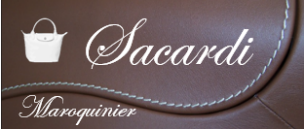 Durée : 1 hou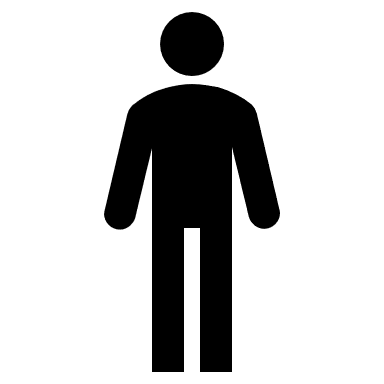 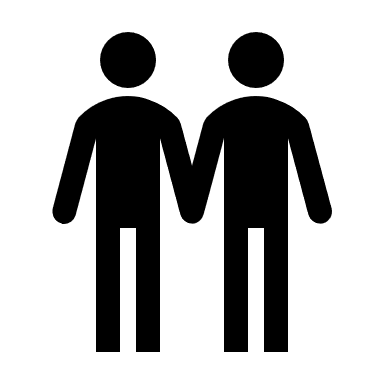 ouSource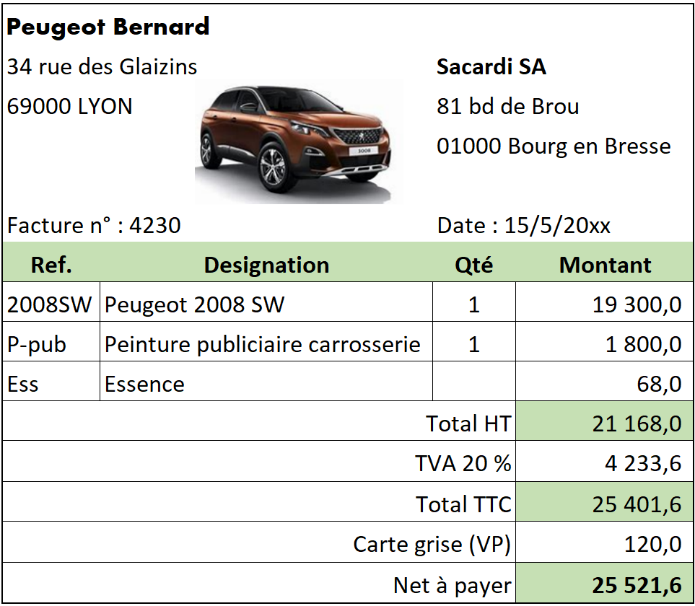 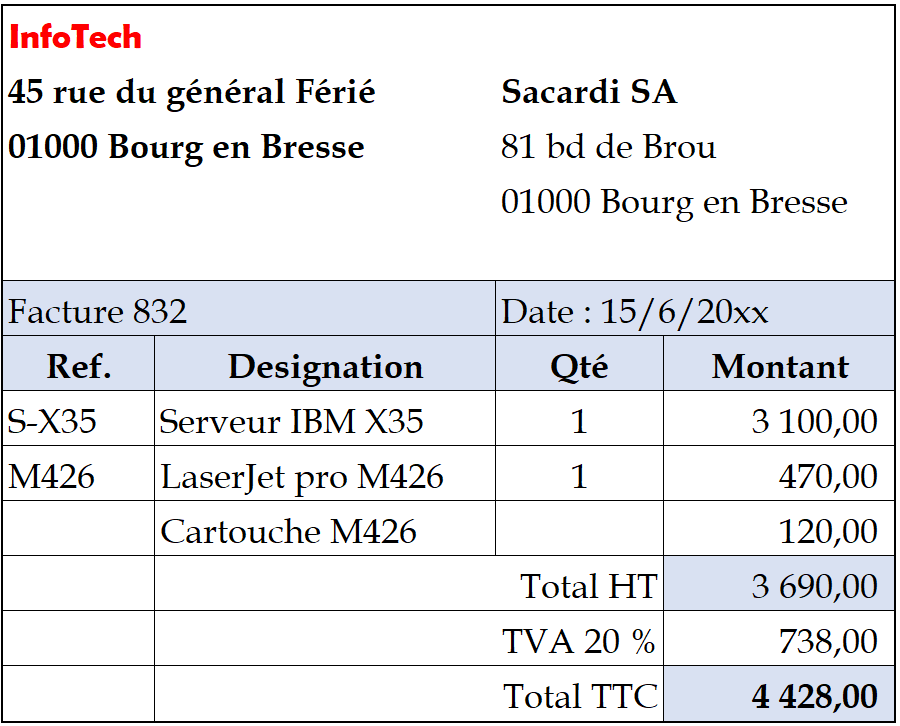 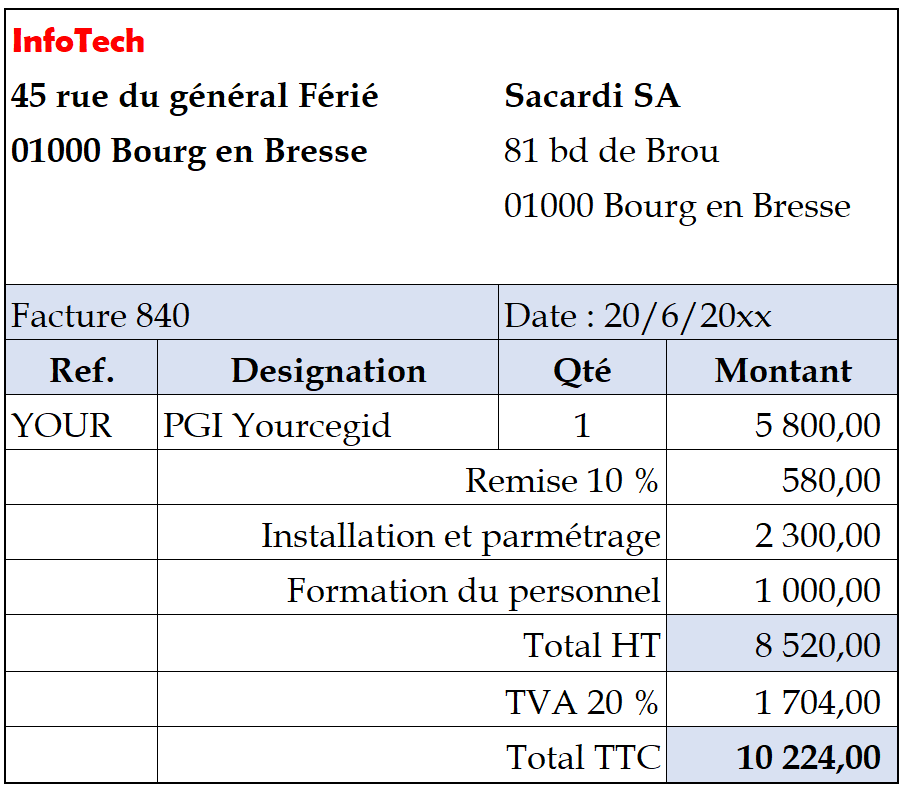 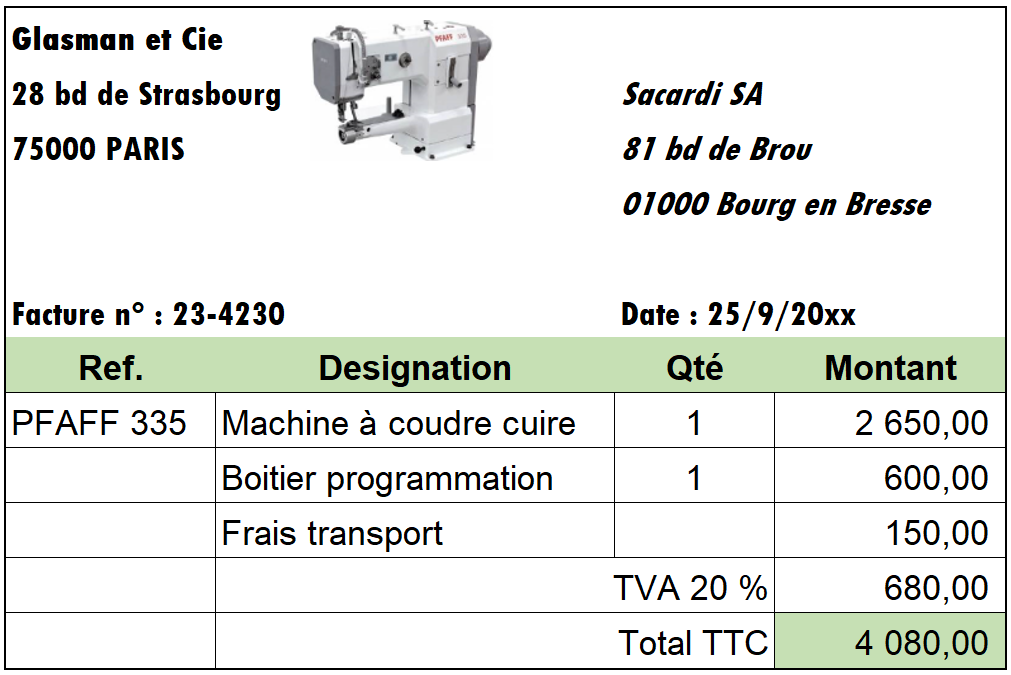 DateN° pièce Compte Libellé du compteDébit Crédit 